ficha de inscriçãodias desportivos de verão - coimbra 2018IDENTIFICAÇÃO DO candidatoNOME       	cartão de cidadão CC      	 Validade      	  contribuinte NIF      	TELEMÓVEL      	 e-mail      	residente      	código postal      	 —        localidaDe      	DO PEDIDOVEM solicitarA inscrição nos dias desportivos de verão 2018 Escalão 1	escalão 2	escalão 3  1.ª semana, 25 a 29 de junho	 2.ª semana, 2 a 6 de julho (dia 4 – feriado)	 3.ª semana, 9 a 13 de julho 4.ª semana, 16 a 20 de julho	 5.ª semana, 23 a 27 de julhoidentificação do encarregado de educaçãoNOME       	cartão de cidadão CC/BI       	 Validade      		contacto     	contacto de emergência      	contribuinte NIF      	 e-mail      	residente em       	código postal      	 —      	  localidaDe      	freguesia      	 concelho      	MEIOS DE NOTIFICAÇÃOAUTORIZO O ENVIO DE EVENTUAIS NOTIFICAÇÕES DECORRENTES DESTA COMUNICAÇÃO PARA Os SEGUINTEs ENDEREÇOs: via postal       	 email      	OBSERVAÇÕESPROTEÇÃO DE DADOS 	Declaro que, ao abrigo do Regulamento Geral sobre a Proteção de Dados, dou o meu consentimento de forma livre, especifica e informada, para a recolha e tratamento dos dados pessoais acima recolhidos por parte do Município de Coimbra, sendo os mesmos partilhados com as entidades com quem o Município celebrou ou venha celebrar a execução do(s) serviço(s) em que inscrevi. Enquanto titular dos dados pessoais, tenho conhecimento que, a qualquer momento, poderei retirar o consentimento agora facultado, não comprometendo a licitude do tratamento efetuado com base no mesmo e sem prejuízo da necessidade desses dados se manterem arquivados, sempre que se justifique, pelo período de 5 anos.TERMO DE RESPONSABILIDADE e declaração Autorizo o meu educando a frequentar o programa a que se refere a presente inscrição.Autorizo que o educando seja fotografado: 	Sim	 NãoTomei conhecimento que:1.-A Câmara Municipal não se responsabiliza pelas crianças fora do horário estabelecido (situações pontuais devem ser sinalizadas junto dos monitores).2.- As crianças devem levar chapéu, água, lanche da manhã e da tarde.encarregado de educação / ASSINATURA       	  DATA      	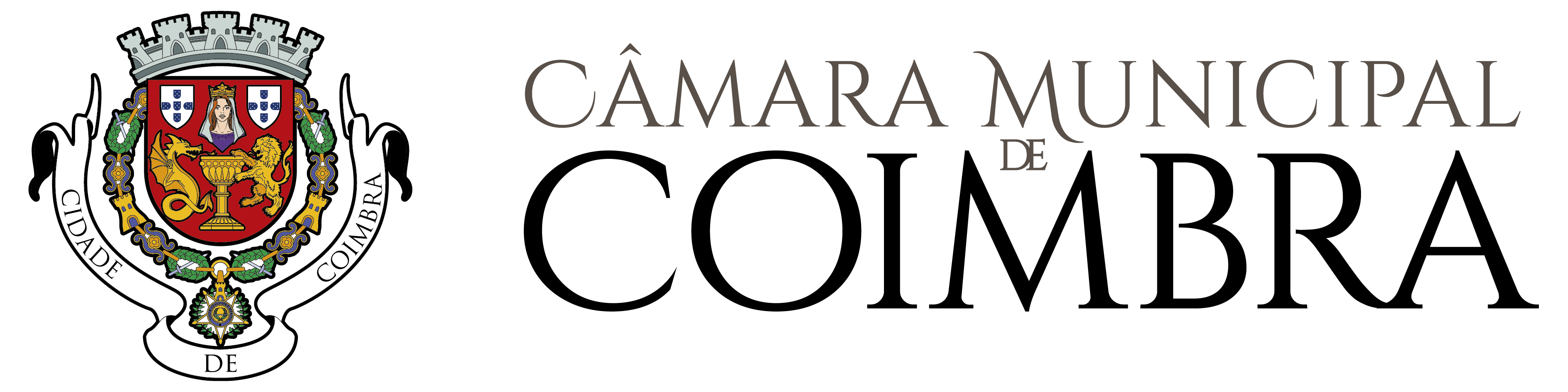 A preencher pelos 
serviços administrativosRegisto SGD nºDataProcesso nºGuia n.º